Промет робе у трговини на мало, јануар 2018.– Претходни резултати –Према претходним резултатима, промет робе у трговини на мало у Републици Србији у јануару 2018. године, у односу на јануар 2017. године, већи је у текућим ценама за 9,0%, а у сталним ценама за 7,1%. У јануару 2018. године, у односу на децембар 2017. године, промет робе је мањи у текућим ценама за 21,0%, а у сталним ценама за 21,3%.Промет робе у трговини на мало у јануару 2018. године, у односу на просек 2017. године, мањи је у текућим ценама за 9,8%, а у сталним ценама за 10,4%.1. Индекси промета у трговини на мало према територији2. Индекси промета у трговини на мало по основним агрегатима Класификације делатностиМетодолошка објашњењаИндекси промета објављени у овом саопштењу односе се на промет свих пословних субјеката (правних лица и предузетника) у трговини на мало, област 47 КД (Класификација делатности - „Службени гласник РС“, број 54/10).Промет у трговини на мало добијен је на основу редовног статистичког истраживања „Месечни извештај трговине на мало“, реализованог на узорку, и на основу пријава ПДВ-а добијених од Пореске управе.Промет робе обухвата порез на додату вредност.Индекси промета робе у сталним ценама добијени су дефлационирањем индекса у текућим ценама одговарајућим индексима потрошачких цена, из којих су искључени: вода (из комуналних система), струја и моторна возила, мотоцикли и делови.Све објављене индексе треба третирати као претходне, што значи да може доћи до извесних корекција на основу оцењених резултата из редовних статистичких истраживања које спроводимо на већем броју јединица у узорку.Републички завод за статистику од 1999. године не располаже појединим подацима за АП Косово и Метохија, тако да они нису садржани у обухвату података за Републику Србију (укупно).Методолошка објашњења трговине на мало налазе се на сајту Републичког завода за статистику http://webrzs.stat.gov.rs/WebSite/Public/PageView.aspx?pKey=105. Серије месечних индекса (ланчани и базни), у текућим и сталним ценама, доступни су на сајту Републичког завода за статистику, у бази података http://webrzs.stat.gov.rs/WebSite/public/ReportView.aspx.Контакт: sonja.radoicic@stat.gov.rs  тел: 011 2412-922 локал 216Издаје и штампа: Републички завод за статистику, 11 050 Београд, Милана Ракића 5 
Tелефон: 011 2412-922 (централа) • Tелефакс: 011 2411-260 • www.stat.gov.rs
Одговара: др Миладин Ковачевић,  директор 
Tираж: 20 ● Периодика излажења: месечна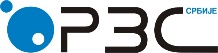 Република СрбијаРепублички завод за статистикуРепублика СрбијаРепублички завод за статистикуISSN 0353-9555САОПШТЕЊЕСАОПШТЕЊЕПМ10број 051 - год. LXVIII, 28.02.2018.број 051 - год. LXVIII, 28.02.2018.ПМ10Статистика прометаСтатистика прометаСРБ051 ПМ10 280218Статистика прометаСтатистика прометаI 2018I 2017I 2018I 2017I 2018XII 2017I 2018XII 2017I 2018Ø 2017I 2018Ø 2017у текућим ценамау сталним ценамау текућим ценамау сталним ценамау текућим ценамау сталним ценамаРепублика Србија109,0107,179,078,790,289,6 Србија – север107,1105,177,877,590,890,2     Регион Војводине111,1108,780,580,491,290,9 Србија – југ112,5110,581,180,889,188,5I 2018I 2017I 2018I 2017I 2018XII 2017I 2018XII 2017I 2018Ø 2017I 2018Ø 2017у текућим ценамау сталним ценамау текућим ценамау сталним ценамау текућим ценамау сталним ценамаРепублика СрбијаРепублика СрбијаРепублика СрбијаРепублика СрбијаРепублика СрбијаРепублика СрбијаРепублика СрбијаТрговина на мало, осимтрговине моторним возилима и мотоциклима109,0107,179,078,790,289,6Храна, пића и дуван107,6105,180,079,492,491,9Непрехрамбени производи, осим моторних горива109,2108,175,475,890,389,7Моторна горива112,3109,983,682,985,184,3